STATE OF MAINE REQUEST FOR APPLICATIONS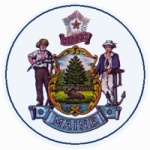 RFA AMENDMENT #1RFA NUMBER AND TITLE:202002031 - Grants for Nonpoint Source Pollution Control Projects Watershed-Based Plan DevelopmentRFA ISSUED BY:DEP - Bureau of Water QualityAMENDMENT DATE:March 10, 2021APPLICATION DUE DATE:4th Wednesday in April (April 28, 2021)APPLICATION DUE TO:Proposals@maine.govDESCRIPTION OF CHANGES IN RFA:Part I. IntroductionSection E. Grant Funds Available and Number of AwardsIncreased estimated funding through Section 319 of the Federal Clean Water Act. (change highlighted in yellow below.)Part II. Scope of Services to be ProvidedSection F. Environmental Data Quality Assurance (page 10-11):Provided an updated website for Maine Lake and Stream Watershed Survey Generic Quality Assurance Project Plan (2020).Provided more detailed instructions about the project requirements related to collection and use of environmental data, specifically QAPPs, SAPs and review of secondary data. (Changes highlighted in yellow below.)Part V. Application Evaluation and SelectionSection B. Scoring Weights and Process (page 16)Added an additional consideration to the Feasibility for Success criteria. (Changes highlighted in yellow below.)DESCRIPTION OF CHANGES IN RFA:Part I. IntroductionSection E. Grant Funds Available and Number of AwardsIncreased estimated funding through Section 319 of the Federal Clean Water Act. (change highlighted in yellow below.)Part II. Scope of Services to be ProvidedSection F. Environmental Data Quality Assurance (page 10-11):Provided an updated website for Maine Lake and Stream Watershed Survey Generic Quality Assurance Project Plan (2020).Provided more detailed instructions about the project requirements related to collection and use of environmental data, specifically QAPPs, SAPs and review of secondary data. (Changes highlighted in yellow below.)Part V. Application Evaluation and SelectionSection B. Scoring Weights and Process (page 16)Added an additional consideration to the Feasibility for Success criteria. (Changes highlighted in yellow below.)REVISED LANGUAGE IN RFA:Part I. IntroductionSection E. Grant Funds Available and Number of AwardsPart II. Scope of Services to be Provided Section F. Environmental Data Quality AssuranceMaine Lake and Stream Watershed Survey Generic Quality Assurance Project Plan (2020) available at: https://www.maine.gov/dep/water/grants/319-documents/QAPP_May2020_MaineLakeAndStreamWatershedSurvey.pdf Projects involving the collection and analysis of water quality samples will require a Quality Assurance Project Plan (QAPP) or other Quality Plan (e.g., Sampling & Analysis Plan) developed in accordance with the DEP Quality Management Plan (Section 7.3 or 7.4). Project applications must identify the existing QAPP that will be utilized or describe preparation of a new QAPP as a task. In addition, a Sampling and Analysis Plan (SAP) needs to be submitted and approved by DEP prior to monitoring each year.Oftentimes, planning projects compile and use preexisting data (secondary data) about the watershed and water bodies. If a project depends on the use of secondary data, the application must include a task that evaluates the quality/validity of the data to determine if the data is acceptable. The secondary data analysis findings are typically summarized in a brief table, which is submitted as a project deliverable.Part V. Application Evaluation and SelectionSection B. Scoring Weights and ProcessFeasibility for Success (25 points)  Likelihood that the project will be successfully completed as proposed and that the waterbody can be successfully restored or protected. Considerations: adequate information and capacity to determine actions needed restore or protect the waterbody; proposed tasks address the primary water quality stressors and pollutants of concern; effective well-sequenced tasks; contribution or participation by appropriate stakeholders and municipal government; leveraged with other previous or concurrent efforts; extent of community support to restore or protect the waterbody.REVISED LANGUAGE IN RFA:Part I. IntroductionSection E. Grant Funds Available and Number of AwardsPart II. Scope of Services to be Provided Section F. Environmental Data Quality AssuranceMaine Lake and Stream Watershed Survey Generic Quality Assurance Project Plan (2020) available at: https://www.maine.gov/dep/water/grants/319-documents/QAPP_May2020_MaineLakeAndStreamWatershedSurvey.pdf Projects involving the collection and analysis of water quality samples will require a Quality Assurance Project Plan (QAPP) or other Quality Plan (e.g., Sampling & Analysis Plan) developed in accordance with the DEP Quality Management Plan (Section 7.3 or 7.4). Project applications must identify the existing QAPP that will be utilized or describe preparation of a new QAPP as a task. In addition, a Sampling and Analysis Plan (SAP) needs to be submitted and approved by DEP prior to monitoring each year.Oftentimes, planning projects compile and use preexisting data (secondary data) about the watershed and water bodies. If a project depends on the use of secondary data, the application must include a task that evaluates the quality/validity of the data to determine if the data is acceptable. The secondary data analysis findings are typically summarized in a brief table, which is submitted as a project deliverable.Part V. Application Evaluation and SelectionSection B. Scoring Weights and ProcessFeasibility for Success (25 points)  Likelihood that the project will be successfully completed as proposed and that the waterbody can be successfully restored or protected. Considerations: adequate information and capacity to determine actions needed restore or protect the waterbody; proposed tasks address the primary water quality stressors and pollutants of concern; effective well-sequenced tasks; contribution or participation by appropriate stakeholders and municipal government; leveraged with other previous or concurrent efforts; extent of community support to restore or protect the waterbody.All other provisions and clauses of the RFA remain unchanged.All other provisions and clauses of the RFA remain unchanged.